Niedziela – Święto Chrztu PańskiegoEwangelia wg św. Mateusza 3,13-17. Jezus przyszedł z Galilei nad Jordan do Jana, żeby przyjąć chrzest od niego.
Lecz Jan powstrzymywał Go, mówiąc: «To ja potrzebuję chrztu od Ciebie, a Ty przychodzisz do mnie?»
Jezus mu odpowiedział: «Ustąp teraz, bo tak godzi się nam wypełnić wszystko, co sprawiedliwe». Wtedy Mu ustąpił.
A gdy Jezus został ochrzczony, natychmiast wyszedł z wody. A oto otworzyły Mu się niebiosa i ujrzał Ducha Bożego zstępującego jak gołębicę i przychodzącego na Niego.
A oto głos z nieba mówił: «Ten jest mój Syn umiłowany, w którym mam upodobanie».12.01.2020   Niedziela – Święto Chrztu Pańskiego1. W ubiegłą niedzielę taca na ogrzewanie kościoła wyniosła 3605 zł2. We wtorek 14 stycznia rozpoczyna  się  nowenna  przed  145  rocznicą  śmierci  Męczenników Podlaskich  na  którą  zapraszamy  do  Pratulina  codziennie  na  godz.  18.30,  dlatego  w  tym  tygodniu do soboty nie  będzie  jeszcze Mszy  św.  wieczorowych. Msza  św.  odpustowa  na  zakończenie  nowenny  będzie  sprawowana  23 stycznia  o  godz.  12.00  pod  przewodnictwem  ks. Bpa Kazimierza  Gurdy.3. 18  stycznia   rozpoczyna  Tydzień  Modlitw  o  Jedność  Chrześcijan,  który  potrwa  do  25  stycznia.4. W tym tygodniu możemy obsłużyć te rodziny, u których z różnych przyczyn nie doszło do spotkania kolędowego, ale termin proszę ustalać z księżmi. Kolęda na ulicy Piłsudskiego odbędzie się w sobotę 18 stycznia od godz. 8.005. W tym miesiącu nauki dla narzeczonych odbędą się w czwartą niedzielę 26 stycznia o godz. 10.30, natomiast kolejny cykl katechez dla rodziców i chrzestnych odbędzie się w drugą i czwartą niedzielę lutego i marca.6. Bóg zapłać za ofiary na rewitalizację cmentarza: bezimienna z ul. 1 Maja – 100 zł, Czesław Wasiluk z ul. 1 Maja – 100 zł, Mikołaj Abramczuk z Bubel Łukowiska – 100 zł, Iza i Paweł Oleszczuk z Polinowa – 100 zł, Leon Semeryło z ul. Tańskiego – 100 zł, bezimienna z ul. Tańskiego – 100 zł, Wojciech Naumiuk z ul. Tańskiego – 100 zł, Edward Mirytiuk z ul. Moniuszki – 300 zł, Ludwik Zbucki z ul. Moniuszki – 100 zł, Mieczysław Plażuk z ul. Dolnej – 200 zł, Maria Brojek z ul. Dolnej – 100 zł, Helena Naumiuk z ul. Kościuszki – 200 zł, Marian i Elżbieta Sobieszek – 400 zł, Krystyna i Mieczysław Raczyńscy z ul. Narutowicza – 100 zł, Janina Loda z ul. Narutowicza – 100 zł, Maślewscy z ul. Narutowicza – 300 zł, bezimienna z ul. Narutowicza – 100 zł, Justyna i Tomasz Ochnik z ul. Narutowicza – 100 zł, Violetta i Grzegorz Spyt z ul. Narutowicza – 100 zł, bezimienna z ul. 1 Maja – 100 zł, bezimienna z ul. Nadrzecznej – 100 zł, bezimienna z ul. Bandosa – 100 zł, bezimienna z ul. Bakaliowej – 100 zł, Jolanta i Adam Kociubińscy z ul. Bakaliowej – 200 zł, Joanna i Maciej Kublik z ul. Kąpielowej – 100 zł, Beata i Andrzej Hołaj z ul. Łosowicza – 100 zł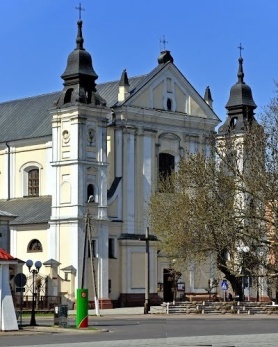 12 stycznia 2020 r.W CIENIU BazylikiPismo Parafii Trójcy św. w Janowie Podlaskim-do użytku wewnętrznego-PONIEDZIAŁEK – 13 styczniaPONIEDZIAŁEK – 13 stycznia7.001. +gr.18 Janinę Andrusiuk2. W intencji dzieci objęte modlitwą w różach różańcowych rodzicówWTOREK – 14 styczniaWTOREK – 14 stycznia7.00 +gr.19 Janinę Andrusiuk+Annę w (r.), Wiktora, zm z rodz Jańczuków i Maciejuków – of. synŚRODA – 15 styczniaŚRODA – 15 stycznia7.00+gr.20 Janinę AndrusiukW intencji uczestników nowenny do MBNPCZWARTEK – 16 styczniaCZWARTEK – 16 stycznia7.00+gr.21 Janinę Andrusiuk+Bronisławę w (r.), Tadeusza, Andrzeja, Sławomira, zm z rodz Matwiejczuków i BochenkówPIĄTEK – 17 styczniaPIĄTEK – 17 stycznia7.001. +gr.22 Janinę Andrusiuk2. (poza par.) +Walentynę Paluch, zm z rodz Caruków i Mogielnickich – of. dzieci+Mariana Kublika – of. uczeńSOBOTA – 18 styczniaSOBOTA – 18 stycznia7.00+gr.23 Janinę Andrusiuk17.001. +Antoniego Chwedoruka w 30 dz2. +Janusza w (r.), zm z rodz WawiórkówNIEDZIELA – 19 styczniaNIEDZIELA – 19 stycznia8.001. +Waldemara Ziomkowskiego2. +Kazimierza, zm z rodz Demianiuków i Kozłów – of. dzieci9.301. +Jana Rogoźnickiego2. +Stanisława w (r.), Kazimierę, Piotra, Mariannę, Antoniego, Sabinę, Mariannę, Genowefę, Antoniego, zm z rodz Bartoszuków, Pietruczuków – of. Córka3. +Paulinę Wawryniuk w 30 dz11.30+Antoniego w (r.), Stanisławę Nescioruk – of. syn17.00+gr.24 Janinę Andrusiuk